Приложение 1. Формы заявокФорма 2 Для заполнения уже зарегистрированными предприятиямиОбщая информация о заявителе (юридическое лицо)Участвуя в этом Конкурсе, Вы намереваетесь: Расширить бизнес в текущей сфере  Расширить бизнес в другой области Запустить бизнес/новое предприятие С условиями Руководства для подачи заявок в рамках Конкурса на предоставление грантов ознакомлен (а) __________________________ 	Подпись Заявителя, ПечатьФорма 3 Для заполнения всеми заявителямиПроектное предложение1. Описание инвестиционного проекта (не менее 1 страницы)2. Адрес реализации инвестиционного проекта (адрес, телефон, факс) 3. Сфера деятельности 4. Количество рабочих мест, которые будут созданы и гарантированы 5. Продолжительность реализации проекта для достижения ощутимых результатов6. Общий объем инвестиций проекта            		$ США	_____________7. Сумма запрашиваемого гранта              		$ США	_____________8. Сумма взноса со стороны заявителя		$ США	_____________9. Источник собственного денежного взноса, указанный в %• Денежные переводы из-за границы			______% • Индивидуальные доходы				______% • Доход партнера по бизнесу (члены команды) 		______% • Выручка компании 					______% • Инвесторы 						______% • Кредит							______% • Гранты от других доноров				______%10. Описание товара (товаров) или услуги (услуг), которые будут приобретены11. Описание предприятия  Гранто-соискателя12. Описание продукта / услуги, выпущенных на рынок13. Описание рынка13.1 Предполагаемый объем рынка вашего продукта, $ US13.2 Кто потребители 13.3 Список конкурентов на рынке13.4 Дифференциация от конкурентов13.5 Основные факторы, которые будут определять успех бизнеса13.6 Организация продаж и формирование цен13.7 Методы продвижения, которые будут применяться14. Описание производственного процесса или процесса предоставления услуги15. Описание поставщиков16. Материальные, человеческие и финансовые ресурсы, которые будут использоваться в проекте17. Бюджет инвестиций всего Проекта по годам18. Описание затрат и расходов19 Описание необходимых основных средств и оборотного капитала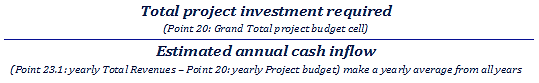 20. Описание продаж20.1 Ожидаемые доходы от продаж на ближайшие три года21. Ожидаемые расходы  и доходы проекта по годам22.Расчет срока окупаемости и осуществимости проекта23. Как Вы думаете Ваш проект будет устойчивым? Почему?24. Социальное воздействие инвестиций и бизнеса на местном и региональном уровне и описание прямых бенефициаров (мужчины, женщины, по возрасту, инвалиды, бедные слои общества)25. Как местные или региональные конкурентные, или сравнительные преимущества будут использоваться?26. Воздействие на окружающую среду инвестиции и бизнеса27. Временные рамки Проекта28. Декларация Заявителя
Я, нижеподписавшийся, _____________________________________ являясь лицом, ответственным от имени юридического лица___________________________________, претендующего на финансирование этого проекта, настоящим подтверждаю, что: Информация, представленная в данной форме, является верной и правильной; а такжеЗаявитель и партнеры (в случае, если таковые имеются) соответствуют критериям, описанным в Руководстве по представлению проектов; а такжеЗаявитель соглашается с тем, чтобы поделиться результатами реализации с Комиссией ЕС в Республике Молдова и / или ПРООН; а такжеЗаявитель соглашается с тем, чтобы провести на территории предприятия мероприятия по демонстрации и обучению, организованных Комиссией ЕС в Республике Молдова и / или ПРООН;Минимум три новых постоянных рабочих мест будет создано в течение 24 месяцев со дня предоставления Гранта SARD;Заявитель не был осужден за преступления и не связан с незаконными операциями;Заявитель возмещает сумму гранта ПРООН в случае, если одна из вышеуказанных обязательств останется невыполненным.Приложение 2 Контрольный списокПеречень необходимых документов – для зарегистрированных Стартап-ов и существующих МСП1. Название предприятия2. Организационно-правовая форма ООО;  ИП;  Кооп;  КХ;  Другое ______________3. IDNO4. Дата регистрации5. Сертификат регистрации № ___________________ Серия___________________6. Юридический адрес Район ________________ Город / село _______________________Улица __________________________________№ дома ________ Почтовый индекс _______________7. КонтактыТел. стационарный ______________ Факс__________________Тел. мобильный __________________ Электронная почта ____________________9. Основное направление деятельности 10. Контактное лицо уполномоченное для подписания Договора на грантФИО: _____________________________________________________Должность: _______________________________________________№ удостоверения: ________________________________________Тел: _____________________ Почта: _______________________11. Количество работниковПостоянные ____________Сезонные ____________ (если есть)12. Объем продаж_________________________ 2014 $ США_________________________ 2015 $ США_________________________ 2016 $ США 13. Размер активов в 2016 годуДолгосрочные активы ________________ $ СШАТекущие активы ________________ $ США14. Размер долга в 2016 годуДолгосрочные обязательства ________________ $ СШАКраткосрочные обязательства ________________ $ США15. Данные об учредителях и квотахУчредитель 1__________________________Возраст_____, доля _____%Учредитель 2__________________________Возраст_____, доля _____%Учредитель 3__________________________Возраст_____, доля _____%Учредитель 4__________________________Возраст_____, доля _____%Учредитель 5__________________________Возраст_____, доля _____%10.1 Инвестиционный бюджетИнвестиционные статьиОбщий объем инвестицийОбщий объем инвестицийИсточник финансированияИсточник финансированияИнвестиционные статьиКоличествоЦена за единицу без НДССобственные ресурсы вкл. НДСГрантИнвестиционные статьиКоличествоЦена за единицу без НДССобственные ресурсы вкл. НДСбез НДСИнвестиционные статьиЕдиницы$ США$ США$ СШАОборудование 1Оборудование 2Оборудование 3Промежуточный итог Оборудование / УслугиИнвестиционные затраты, связанные с 1Инвестиционные затраты, связанные с 2Инвестиционные затраты, связанные с 3Промежуточный итог Прочие расходы, связанные с инвестициямиИтогоИтогоИтогоВсего, %Всего, %Всего, %10.2 Описание машин, оборудования или услуг, которые будут закуплены в рамках суммы гранта10.3 Источник (страна, город, компания) предложившая товары или услуги для инвестицийОпишите функциональность данного продукта/услуги. Какие проблемы потребителей он/она решает? Основные характеристики? Опишите инновационные возможности/аспекты, если есть?! Дополнительно для уже существующих предприятий МСП:Опишите как новый продукт/услуга поможет (улучшит) существующему бизнесу. Как изменятся ваши продукты/услуги, процесс производства, и т.п.Опишите рынок исходя из географического положения, сектора экономики, и т.д. Опишите также потенциал развития рынка. Рассчитайте объем рынка на момент подачи заявки и его потенциал на ближайшие 3 года.Приведите краткую аргументацию Ваших вычислений. Опишите” портрет” вашего потребителя или потребителей, если их несколько сегментов, по критериям, таким как возраст, пол, уровень дохода, географическое местоположение, и т.д. При наличии нескольких целевых групп выделите основной сегмент потребителей в %-ном отношении.Рассчитайте предполагаемое количество ваших потребителей на момент подачи заявки и его рост на ближайшие 3 года. Приведите краткую аргументацию Ваших вычислений.Примерное количество конкурентов? Выделите основных конкурентов по каждому продукту. Укажите возможен ли рост конкуренции на ваш продукт/услугу в ближайшие 3 года. Если да, почему?Укажите чем ваш продукт/услуга отличается от продуктов/услуг конкурентов? Каковы ваши преимущества? Опишите почему Вы считаете, что Ваш бизнес будет устойчиво расти в ближайшие 3 года? За счет чего?Укажите каналы продаж для вашего продукта/услуги? Какие из них собственные? Влияет ли сезонность на процесс продажи?Укажите команду продаж. Есть ли у них необходимые навыки? Окажете ли Вы услуги пост-продажи? Какие? Каким образом?Как формируется цена на ваш продукт/услугу? По какой цене вы будете продавать? Как сильно поднимете вы цены в ближайшие 3 года?Укажите каналы и методы продвижения? Приведите краткую аргументацию.Опишите основные этапы и их последовательность.Кто ваши поставщики? Опишите основные категории поставщиков.16.1 Описание материальных ресурсов, которые планируется использовать16.2 Описание существующих человеческих ресурсов (если есть) и человеческих ресурсов которые должны быть привлечены. Пожалуйста, укажите число сотрудников по половому признакуИмеют ли ваши работники навыки для успешной деятельности и роста бизнеса? Понадобятся ли дополнительные человеческие ресурсы при росте вашего бизнеса в ближайшие 3 года?Где Вы планируете найти недостающий персонал?16.3 Описание финансовых ресурсов (Бюджет проекта)Инвестиции, расходы и издержки 201720172018201820192019ВсегоВсегоОбщая суммаИнвестиции, расходы и издержки КоличествоИтогоКоличествоИтогоКоличествоИтогоСобственные ресурсыГрант SARDОбщая суммаИнвестиции, расходы и издержки (единицы)($ США)(единицы)($ США)(единицы)($ США)($ США)($ США)($ США)Инвестиции......Затраты и расходы ......Общий бюджет проекта, $ США19.1 Подробные данные об уже существующих средствах19.2 Подробные сведения о дополнительных основных средствах, необходимых для реализации проектаВыручка от реализации продукции201720172018201820192019Выручка от реализации продукцииКоличествоИтогоКоличествоИтогоКоличествоИтогоВыручка от реализации продукции(единицы)($ США)(единицы)($ США)(единицы)($ США)Продукт / Услуга 1Продукт / Услуга 2......Общая сумма продаж, $ СШАПоказатели201720182019ПоказателиИтогоИтогоИтогоПоказатели($ США)($ США)($ США)1. Продажи2.Себестоимость продаж3.Валовая прибыль (1-2)4.Затраты и расходы (5+6+…+14)5.…..6.…..7.…..8.…..9.…..10.…..11.…..12….13…..14…..15. Прибыль (3-4)16. Налог на прибыль (12%*15 для стартап-ов 3%*1)17.Чистая прибыль проекта, $ США1.2.Кроме этого, предоставьте ниже другие дополнительные финансовые показатели экономической обоснованности проекта на ваше рассмотрениеПриведите краткую аргументацию почему Ваш проект будет долгосрочно расти. Мероприятия в рамках проектаQ2 2017Q3 2017Q4 2017Q1 2018Q2 2018Q3 2018Q4 2018Q1 2019Q2 2019Действие 1Действие 2Действие 3Действие 4Действие 5Полное имя заявителя:Название Предприятия:Функция:Подпись:Печать:Дата:Место:#ДокументыДаНет1Заполненная Заявка 22Заполненная Заявка 33Копия удостоверения личности физического лица, уполномоченного для подписания Договора на предоставление гранта (соучредитель или администратор)4Резюме администратора предприятия5Выписка из Государственного регистра юридических лиц6Копия Финансового Отчета за последние 3 года (2016, 2015, 2014), для предприятий, зарегистрированных ранее 2014, включающего:Отчет о прибыли и убытках;Бухгалтерский Баланс;Отчет о движении собственного капитала;Отчет о движении денежных средств и Приложение к Бухгалтерскому Балансу и Приложение к Отчету о прибылях и убытках7Документальное подтверждение существования требуемого наличного взноса (например, денежные средства, приобретенные за счет текущих бизнес-операций)8Копия трех последних Коммерческих предложений на товары или услуги, которые должны быть приобретены посредством Гранта (если есть такая возможность)9Копия документов, подтверждающих право собственности на объекты, имеющие отношение к проекту (земля, здание)10Сертификат об отсутствии задолженности перед государством11Заполненный Контрольный список